MUNICIPIO DE TLAJOMULCO DE ZÚÑIGA, JALISCOINSTITUTO DE ALTERNATIVAS PARA LOS JÓVENES DEL MUNICIPIO DE TLAJOMULCO DE ZÚÑIGA, JALISCO.“CONVOCATORIA Y BASES DE LICITACIÓN PÚBLICA LOCAL”INDAJO-005/2020“ARRENDAMIENTO DE JUEGOS INFLABLES PARA EL INSTITUTO DE ALTERNATIVAS PARA LOS JÓVENES DEL MUNICIPIO DE TLAJOMULCO DE ZÚÑIGA, JALISCO”El Municipio de Tlajomulco de Zúñiga, Jalisco a través de su O.P.D. el Instituto de Alternativas para los Jóvenes del Municipio de Tlajomulco de Zúñiga, Jalisco ubicado en la finca marcada con el número 157 Int. C (al interior de la unidad deportiva Mariano Otero) en la calle Constitución Oriente, Col. Centro, C.P. 45640 en la Cabecera Municipal de Tlajomulco de Zúñiga, Jalisco, con teléfono 01 (33) 32 83 44 00, extensión 3250 invita a las Personas Físicas y Morales interesadas, a participar en la Licitación PÚBLICA LOCAL  INDAJO-005/2020 “ARRENDAMIENTO DE JUEGOS INFLABLES PARA EL INSTITUTO DE ALTERNATIVAS PARA LOS JÓVENES DEL MUNICIPIO DE TLAJOMULCO DE ZÚÑIGA, JALISCO”, ello de conformidad con el artículo 134 de la Constitución Política de los Estados Unidos Mexicanos, así como el procedimiento que se establece en el Capítulo Segundo “De la Licitación Pública”, previsto por la Ley de Compras Gubernamentales, Enajenaciones y Contratación de Servicios del Estado de Jalisco y sus Municipios, así como su Reglamento de Adquisiciones para el Municipio de Tlajomulco de Zúñiga, Jalisco, y a efecto de normar el desarrollo de la presente Licitación, se emiten las siguientes:CONVOCATORIA:CRONOGRAMAPara los fines de estas bases, se entiende por:B  A  S  E  S1.- ESPECIFICACIONESLas presentes Bases de Licitación así como sus respectivos anexos fueron aprobados por unanimidad por el Comité de Adquisiciones del Intuito de Alternativas para los Jóvenes del Municipio de Tlajomulco de Zúñiga, Jalisco, de conformidad con el artículo 24 punto, fracción XI de la Ley; la propuesta del “LICITANTE” deberá sujetarse a las especificaciones señaladas en las Bases de esta Licitación y de cada uno de sus Anexos.Información del proceso con:Lic. Estefanía del Rosario Dávalos ValdezSecretario Ejecutivo del Comité de AdquisicionesTel: 32-83-44-00 Ext. 3250edavalos@tlajomulco.gob.mx2.- CARÁCTER DE LA LICITACIÓN Y EL IDIOMA.-.La presente es una Licitación Pública local, el origen de los recursos son Municipales, la misma se encuentra condicionada a la existencia de suficiencia presupuestal. Toda la documentación de la presente Licitación así como la correspondencia y documentos relativos a la misma, deberán redactarse en idioma español.Así mismo las certificaciones, folletos o catálogos, deberán de ser acompañados de una traducción simple al español.3.- PUNTUALIDADSólo podrán ingresar a los diferentes actos, los LICITANTES que se encuentren en el lugar y la hora señalada en el presente documento.En el caso de que por causas justificadas no se inicien dichos actos a la hora señalada, los acuerdos y las actividades realizadas por el Comité de Adquisiciones, la Unidad Centralizada de Compras, Dirección del Instituto serán válidas, no pudiendo los LICITANTES de ninguna manera argumentar incumplimiento por parte del “CONVOCANTE”.4.- FECHA, LUGAR Y CONDICIONES DE ENTREGALa prestación de servicios objeto de la presente Licitación deberán de realizarse parcialidades a partir de que se emita la orden de compra, mismos que serán recibidos previa inspección del área requirente o quien designe esta.Cuando se realice la prestación de servicios, esta será por parte del proveedor adjudicado será “libre a bordo”, lugar de carga o realización del servicio convenido en el lugar que designe el área solicitante dentro del Municipio de Tlajomulco de Zúñiga, Jalisco, la cual deberá incluir flete, desembarque y maniobras de estiba y desestiba dentro del lugar que se indique por la totalidad del servicio acordado en la orden de compra.El día, lugar y horario de realización del servicio será designado por el convocante con previa notificación por correo electrónico, con un mínimo de una semana antes de la fecha para el servicio solicitado.El licitante será responsable de la entrega final y completa del servicio, de tal forma que se preserven las características originales durante la realización del servicio.5.- FORMA DE PAGOCon fundamento en lo dispuesto por el artículo 76 fracción XI y X	ll de la Ley de Compras Gubernamentales, Enajenaciones y Contratación de Servicios del Estado de Jalisco y sus Municipios, el pago correspondiente se realizará en Moneda Nacional, por trasferencia bancaria, de 01 hasta los 15 días naturales posteriores de haberse entregado los bienes o realizado la prestación del servicio completa de manera mensual, y habiendo presentado la factura “financiamiento”. La factura se entregará en las oficinas de la Dirección solicitante.Factura original a nombre del “CONVOCANTE”, con los siguientes datos:Instituto de Alternativas para los Jóvenes del Municipio de Tlajomulco de Zúñiga, Jalisco.Higuera No. 70Col. CentroC.P. 45640R. F. C.: IAJ-130213F90De conformidad con el artículo 87 de la Ley, cuando en el contrato no se pacten términos o plazos específicos, la obligación de pago deberá ser satisfecha dentro de los veinte días naturales a partir de entrega de la factura respectiva, previa entrega de los bienes o  prestación de servicios en los términos del contrato.6.- GARANTÍA PARA EL CUMPLIMIENTO DE LA OFERTA, DEL CONTRATO Y ANTICIPOS.6.1 SERIEDAD DE LA OFERTAEL PROVEEDOR deberá suscribir el contrato u orden de compra de formalización y para el caso de incumplir con esta formalización, pagará una sanción económica del 50% (cincuenta por ciento) del costo de su propuesta, cantidad que deberá ser entregada a la convocante dos días hábiles posteriores a la notificación del acuerdo de omisión.6.2 CUMPLIMIENTO DE CONTRATO U ORDEN DE COMPRADe conformidad con el artículo 84 de Ley de Compras Gubernamentales, Enajenaciones y Contratación de Servicios del Estado de Jalisco y sus Municipios y con el objetivo de garantizar la seriedad y cumplimiento de la oferta en el servicio, EL PROVEEDOR para el caso de que sea adjudicado con una cantidad superior a los $350,000.00 deberá presentar a los 05 días posteriores a la notificación de la Orden de Compra o Fallo de resolución una garantía en alguna de las siguientes modalidades:a)	Cheque certificado a favor del Instituto de Alternativas para los Jóvenes del Municipio de Tlajomulco de Zúñiga, Jalisco.b)	Una fianza expedida por una institución legalmente establecida.El importe de la garantía será del 10% (diez por ciento) por cumplimiento del importe total de la propuesta  l. V. A. incluido.La Unidad Centralizada del Instituto, conservará en custodia, dicha garantía en su caso, se retendrá hasta el momento en que a juicio de la Unidad Centralizada de Compras del Instituto, la obligación garantizada deba tenerse por completamente cumplida, de conformidad con las normas que la regulan. EL PROVEEDOR que no presente dicha garantía se le aplicará la sanción prevista en el punto 6.1 de estas bases.6.3 ANTICIPOEn la presente licitación no habrá anticipo.7.- JUNTA DE ACLARACIONESCon fundamento en lo dispuesto por los artículos 63 de la Ley de Compras Gubernamentales, Enajenaciones y Contratación de Servicios del Estado de Jalisco y sus Municipios, La Junta de Aclaraciones se llevará a cabo en el horario, y fecha descritas en la parte inicial (cronograma) de las presentes bases en la Sala de Juntas del Instituto de Alternativas para los Jóvenes del Municipio  de Tlajomulco de Zúñiga, Jalisco (INDAJO), ubicado en la calle constitución oriente con el número 157 Int. C (al Interior de la Unidad Deportiva Mariano Otero), Col. Centro, C.P. 45640 en la Cabecera Municipal de Tlajomulco de Zúñiga, Jalisco, México.Al Licitante que requiera mayor información de algún punto de las presentes bases deberá enviar mediante correo electrónico a la cuenta edavalos@tlajomulco.gob.mx el documento señalado como Anexo A debidamente llenado en formato PDF y WORD, señalando en el asunto del correo número de licitación, documento en el cual deberán de integrar sus preguntas y enviarlo al Secretario Ejecutivo en el horario, y fecha descritas en la parte inicial de las presentes bases (cronograma) a efecto de que puedan ser resueltas en la Junta de Aclaraciones. Los acuerdos, aclaraciones, modificaciones y disposiciones que se pacten o se aclaren en esta Junta de Aclaraciones, formarán parte integral de las Bases de esta Licitación y deberán de ser cumplidas sin excepción por parte de los LICITANTES, asista o no a esta Junta, sin que al efecto sea necesario que se le notifique de las modificaciones o aclaraciones que ahí se pudieran llegar a darse, ya que es su obligación si no llegará a asistir a la Junta, el acudir a la Unidad Centralizada de Compras Instituto de Alternativas para los Jóvenes del Municipio de Tlajomulco de Zúñiga, Jalisco citada y obtener la información necesaria. De la Junta de Aclaraciones se levantará la correspondiente Acta, en la que se asentaran las cuestiones efectuadas por los licitantes en el tiempo y formas indicadas, así como las respuestas otorgadas por la convocante, además se indicaran situaciones de tiempo y lugar, en esta Junta de Aclaraciones los asistentes podrán formular cuestionamientos que no hayan sido hechos en el formato Anexo A, sin embargo la convocante no tendrá obligación de plasmar las respuestas a éstos en el acta correspondiente, a no ser que a juicio de la Unidad  Centralizada de Compras del instituto, las respuestas otorgadas sean de trascendencia para la convocatoria y sus anexos. (Art. 63 fracción III de la Ley)A esta Junta de Aclaraciones asistirá un representante de la Unidad de Compras Centralizada del Instituto de Alternativas para los Jóvenes del Municipio de Tlajomulco de Zúñiga, Jalisco, y del Área Requirente.8.- DOCUMENTOS QUE DEBE CONTENER EL SOBRE DE LA PROPUESTA (ADEMÁS DE LOS OTROS QUE SE SEÑALAN EN LAS BASES DE ESTA LICITACIÓN) el sobre deberá de estar debidamente cerrado con cinta diurex y firmado, así mismo el sobre deberá de estar identificado con el número y nombre de la licitación y nombre de la persona participante.Todos los anexos deberán de estar debidamente foliados, firmados y con un solo ÍNDICE al inicio de los documentos, los documentos NO deberán de presentarse en protectores de hojas (plásticos).Anexo 1 (ESPECIFICACIONES) con firma y nombre del propietario (Persona Física), o el Representante Legal (Persona Moral); para el caso de bienes deberá de señalar el modelo, marca ofertado y opcionalmente anexar por separado la ficha técnica que deberá de incluir entre otras especificaciones, calidades, cualidades de cada una de las partidas, con el fin de que se esté en posibilidad de valorar su oferta, para el caso de contratación de servicios el licitante deberá de presentar Curricular de la empresa, además deberá de presentar.Anexo 2 (COTIZACIÓN) con las siguientes características:Deberá presentarse impresa en original, elaborada de preferencia en hojas membretadas del “LICITANTE”.Deberá dirigirla al Instituto de Alternativas para los Jóvenes del Municipio de Tlajomulco de Zúñiga, Jalisco o alguno de sus representantes.Será necesario que señale el número y nombre de la Licitación.Para el caso de adquisición de bienes deberá de señalar el modelo y marca ofertado.Deberá señalar el precio ofertado en Moneda Nacional más I. V. A.La vigencia de la oferta no deberá ser menor a 90 días contados a partir del día presentación de las propuestas.La propuesta económica deberá de contener nombre y firma del propietario (Persona física) o el Representante Legal (Persona Moral)Deberá de señalar la garantía de cada uno de sus productos y/o serviciosNOTA. La cotización deberá de incluir todos los costos involucrados.Anexo 3 (FORMATO DE ACREDITACIÓN) con firma y nombre del propietario (Persona Física) o el Representante Legal (Persona Moral), para el caso de personas Morales se deberá añadir el nombre completo del licitanteLa personalidad del “LICITANTE” se acreditará señalando el número de proveedor asignado por la Dirección del instituto de Alternativas para los Jóvenes del Municipio de Tlajomulco de Zúñiga, Jalisco mismo que deberá estar debidamente actualizado, este requisito será validado por dicha Dirección, para el caso de no contar con este requisito el “LICITANTE” deberá presentar copias certificadas del Acta Constitutiva y de ser aplicable Poder Especial o General ello  conjuntamente con copias simples de tal documentación de soporte estas últimas dentro del sobre cerrado, las copias certificadas se devolverán previo cotejo de ello; El representante legal y la persona física en su caso deberán de acompañar copia de su Identificación oficial así también se deberá acompañar copia de comprobante de domicilio y cedula de Registro Federal de ContribuyentesAnexo 4 (DECLARACIÓN DE INTEGRIDAD) firmado por el “LICITANTE” o su representante legal en donde manifieste que por sí mismo o a través de interpósita persona, se abstendrá de adoptar conductas para que los servidores públicos de la dependencia o entidad, induzcan o alteren las evaluaciones de las proposiciones, el resultado de proposiciones u otros aspectos que otorguen condiciones más ventajosas con relación a los demás LICITANTES y manifieste bajo protesta de conducirse con verdad, que no se encuentra en ninguno de los supuestos establecidos por los artículos 52 de la Ley de Compras Gubernamentales, Enajenaciones y Contratación de Servicios del Estado de Jalisco.El “LICITANTE” estará en el entendido, que cualquier omisión o incumplimiento en la presentación de los requisitos y/o documentación, con las características y/o especificaciones señaladas, será motivo de descalificación.El “LICITANTE” por sí mismo si es Persona Física o por medio de su Representante Legal si es Persona Moral, deberá firmar en forma autógrafa toda la documentación presentada en su propuesta, de igual forma esta documentación deberá de venir impresa en hoja membretada del “LICITANTE”.9.- RECEPCIÓN DE PROPUESTASUn día hábil previo al acto de prestación y apertura de proposiciones en el horario comprendido de las 9:30 a las 10:30 los licitantes que así lo deseen podrán comparecer a las instalaciones de la “UNIDAD CENTRALIZADA DE COMPRAS” con el fin realizar revisiones preliminares a la documentación distinta a la proposición, ello con el fin de que sean orientados en la presentación de sus propuestas, tales como actas constitutivas y demás elementos requeridos en la convocatoria.La recepción de propuestas se realizará en los términos previstos en el artículo 64 de la de la Ley de Compras Gubernamentales, Enajenaciones y Contratación de Servicios del Estado de Jalisco y para el caso de entrega de sobres cerrados estos se entregarán en la Av. López Mateos Sur No. 1710 “B”, salón 02, Hotel Encore Colonia Santa Isabel, Tlajomulco de Zúñiga, Jalisco, las cuales deberán ser presentadas en el horario y fecha descrita en la parte inicial de las presentes bases, la entrega será a la hora indicada en el cronograma de estas bases, por lo que el o los LICITANTES que entreguen su propuesta después del plazo señalado serán descalificados.Es importante señalar que la propuesta deberá de ser presentada mediante sobre cerrado y firmado por el “LICITANTE”, el cual deberá de estar dirigido al Instituto de Alternativas para los Jóvenes del Municipio de Tlajomulco de Zúñiga, Jalisco, indicando el número de la Licitación y el nombre del LICITANTE.10.- APERTURA DE PROPUESTASSe llevará a cabo inmediatamente al concluir el acto de presentación descrito en la parte inicial de las presentes bases (cronograma) y en el punto anterior, en Av. López Mateos Sur No. 1710 “B”, salón 02, Hotel Encore, Colonia Santa Isabel, Tlajomulco de Zúñiga, Jalisco. Dicho acto se llevará a cabo, en presencia de la Contraloría Municipal, quien hará constar la hora de recepción de los sobres de las Propuestas presentadas y su inviolabilidad. Posteriormente de entre los licitantes que hayan asistido, se elegirá a cuando menos uno, que en forma conjunta con al menos un integrante del Comité designado por el mismo, rubricarán las partes de las proposiciones que previamente haya determinado la convocante en la convocatoria a la licitación, las que para estos efectos constarán documentalmente.Todos los documentos presentados en este acto quedarán en poder de la Unidad Centralizada de Compras del Instituto de Alternativas para los Jóvenes del Municipio de Tlajomulco de Zúñiga, Jalisco para su análisis y valoración.La Unidad Centralizada de compras del Instituto de Alternativas para los Jóvenes del Municipio de Tlajomulco de Zúñiga, Jalisco, levantará el Acta correspondiente que dará cuenta de la Apertura de los sobres de las propuestas, misma que estará disponible para consulta por las partes interesadas.11.- ACTO DE NOTIFICACIÓN DE LA RESOLUCIÓN DE  ADJUDICACIÓNEl Comité de Adquisiciones del Instituto de Alternativas para los Jóvenes del Municipio de Tlajomulco de Zúñiga, Jalisco emitirá la Resolución a más tardar dentro de los 20 (veinte) días naturales, contados a partir del día siguiente de la celebración del acto de apertura de propuestas mismo que realizará en el domicilio ubicado en Av. López Mateos Sur No. 1710 “B”, salón 02, Hotel Encore, Colonia Santa Isabel, Tlajomulco de Zúñiga, Jalisco, todo esto con fundamento en lo dispuesto por el artículo 69 de la de la Ley de Compras Gubernamentales, Enajenaciones y Contratación de Servicios del Estado de Jalisco, pudiendo emitir fallo desde el mismo día en que tuvo conocimiento de las propuestas presentadas.El Comité de Adquisiciones si está en posibilidades procurará emitir resolución de fallo en la siguiente Sesión de Comité en la que se hayan presentado proposiciones, Así mismo el acto de notificación será el día posterior a tal evento fallo emitido por Comité de Adquisiciones dentro de la sesión respectiva, por lo cual los LICITANTES deberán de presentarse a las oficinas del  Instituto de Alternativas para los Jóvenes del Municipio de Tlajomulco de Zúñiga, Jalisco, ubicada en el domicilio de la Convocante a entrarse de tal decisión.12.- CRITERIOS PARA LA EVALUACIÓN DE LAS PROPUESTAS y ADJUDICACIÓNLa presente Licitación será adjundicada a un solo “LICITANTE”El “CONVOCANTE” celebrará contrato con el “LICITANTE” con base en la propuesta adjudicada, en el presente proceso se formalizará contrato abierto en el que se establecerá que la cantidad de los bienes o servicios a contratar será hasta por la cantidad señalada y requerida en los anexos 1 y 2 y no podrá ser inferior al 40% cuarenta por ciento de la cantidad solicitada en bases.Con fundamento en lo dispuesto por el artículo 59 inciso 1, fracción XII, 66 inciso 1 y 67 de la Ley de Compras Gubernamentales, Enajenaciones y Contratación de Servicios del Estado de Jalisco y sus Municipios en la evaluación de proposiciones se considerará los aspectos técnicos y económicos de las ofertas objeto de la presente Licitación, el criterio de evaluación elegido para el presente proceso será el de costo beneficio por cada partida, analizando previamente si lo ofertado cumple técnicamente, por lo cual se considerará:Aspectos técnicos solicitados. (Especificaciones  técnicas y calidad)Precio conveniente.Tiempo de entrega.Garantía en el producto o servicio.Condiciones de Oferta.Primeramente se evaluará si los licitantes cumplen con los requisitos administrativos y legales solicitados en bases, las proposiciones que cumplan con las condiciones antes citadas serán sometidas a la evaluación técnica. Posteriormente de los participantes que hayan cumplido cabalmente con estos criterios de evaluación y que por lo tanto se determine que su propuesta es solvente se procederá al análisis de las mejores condiciones de precio conveniente para el Municipio, basándose en precio, tiempo de entrega, garantía en el producto o servicio y Condiciones de Oferta.La Unidad Centralizada de Compras del Instituto de Alternativas para los Jóvenes del Municipio de Tlajomulco de Zúñiga, Jalisco, será la responsable de la evaluación legal y administrativa de la documentación que presenten los licitantes solicitada en estas bases.El área requirente será la responsable de evaluar las proporciones técnicas El licitante deberá cotizar en todas la partidasNo serán objeto de evaluación, las condiciones establecidas por el “CONVOCANTE” que tengan como propósito facilitar la presentación de las proposiciones, así como cualquier otro requisito cuyo incumplimiento, por sí mismo, no afecte la solvencia de las propuestas.13.- FACULTADES DEL COMITÉ DE ADQUISICIONES DEL INSTITUTO DE ALTERNATIVAS PARA LOS JÓVENES DEL MUNICIPIO DE TLAJOMULCO DE ZÚÑIGA, JALISCOEn caso de presentarse cualquier situación no prevista en estas bases, será resuelta por “EL COMITÉ” de acuerdo con lo previsto en el artículo 24 fracciones VII y XXI de la “LEY”, teniendo éste comité además, las siguientes facultades:13.1	Dispensar defectos de las propuestas cuya importancia en sí no sea relevante, siempre que exista la presunción de que el participante no obró de mala fe y la dispensa de errores u omisiones menores en las propuestas.13.2	Rechazar propuestas cuyo importe sea de tal forma inferior a lo plasmado en estas bases o que no garanticen el servicio solicitado.13.3	En caso de existir error aritmético y/o mecanográfico al revisar las propuestas, se reconocerá el resultado correcto como importe total por las correcciones realizadas y de ser necesario, citar al participante para hacer las aclaraciones correspondientes.13.4	Cancelar, Suspender, Declarar Desierto el concurso o partida especial.14.- DESCALIFICACIÓN DE LOS LICITANTESEl “CONVOCANTE” podrá descalificar al “LICITANTE” que se encuentre en cualquiera de los supuestos aquí señalados o que en las bases de esta licitación así se indique:Las que se encuentren inhabilitadas por resolución de autoridad competente.Aquellas que presenten proposiciones en una misma partida de un bien o servicio en un procedimiento de contratación, que se encuentren vinculadas entre sí por algún socio o asociado común, excepto cuando se acredite en la investigación de mercado que permitiendo propuestas conjuntas se incrementará el número de concursantes en la  licitación.Aquellos proveedores que por causas imputables a ellos mismos, la convocante, les hubiese rescindido administrativamente más de un contrato, dentro de un lapso de dos años calendario contados a partir de la notificación de la primera rescisión.Los proveedores que se encuentren en situación de atraso en las entregas de los bienes o en la prestación de los servicios por causas imputables a ellos mismos, respecto de otro u otros contratos celebrados con la propia ente público, siempre y cuando éstas hayan resultado gravemente perjudicadas.Por no ofertar los servicios o bienes con los requisitos mínimos y/o especificaciones de las presentes bases y sus anexos y/o junta de aclaraciones ya que deberán apegarse a las necesidades planteadas por el “CONVOCANTE”, de acuerdo a las características y especificaciones de los servicios y/o bienes.Por la falta de alguno de los documentos solicitados o que los presentados no tengan las características, especificaciones mínimas o requisitos de las presentes bases y/o la omisión de la entrega de garantías. Si los documentos presentados tuvieran: datos falsos, textos entre líneas, raspaduras, alteraciones, tachaduras o enmendaduras.Por incumplimiento de las fechas y horarios establecidos en el calendario o cronograma de licitación.Por incumplimiento de cualquiera de las obligaciones y/o requisitos señaladas en las Bases de esta Licitación.Por la entrega del sobre de propuesta fuera de las fechas y horarios establecidos en las Bases de esta Licitación.Por encuadrar en alguno de los supuestos contenidos en el artículo 52 de la l Ley de Compras Gubernamentales, Enajenaciones y Contratación de Servicios del Estado de Jalisco y sus Municipios.15.- DECLARACIÓN DE LICITACIÓN O PARTIDA DESIERTAEl “CONVOCANTE” con fundamento en lo dispuesto por el artículo 71 de la Ley de Compras Gubernamentales, Enajenaciones y Contratación de Servicios del Estado de Jalisco y sus Municipios podrá declarar totalmente desierta la Licitación o cualquiera de sus partidas, en cualquiera de los siguientes casos:Cuando ningún “LICITANTE” se registre o no se reciba ninguna oferta.Cuando su propuesta o determinadas partidas de ésta, no reúnan los requisitos solicitados o cuando los precios de los bienes, arrendamientos o servicios ofertados no resulten aceptables para la convocante. La declaración de partida o licitación desierta producirá el efecto de que no se adquieran los bienes o servicios respectivos dentro de la licitación que corresponda.Si no se cuenta por lo menos con una de las propuestas que cumpla con todos los requisitos solicitados en estas bases.Si después de efectuada la evaluación técnica y económica no fuera posible adjudicar el pedido y/o contrato a ningún “LICITANTE”.Por exceder el techo presupuestal autorizado para esta Licitación o partida especial.Se podrá cancelar una licitación o determinadas partidas de ésta, cuando se extinga la necesidad de adquirir los bienes o servicios correspondientes, o cuando se detecte que de continuar con el procedimiento, puedan ocasionarse daños o perjuicios a la Convocante, al Área Requirente y/o terceros. El uso de la figura de cancelación será responsabilidad de quien la solicita, podrá llevarse a cabo hasta antes de la firma del contrato, y sus efectos serán que no se adquieran los bienes o servicios correspondientes.16.- SUSPENSIÓN O CANCELACIÓN DE LA LICITACIÓNEl “CONVOCANTE” podrá suspender o cancelar la Licitación en cualquiera de los siguientes casos:Cuando se presuma que existe arreglo entre los “LICITANTES” para presentar sus ofertas de los servicios de la presente Licitación.Por orden escrita debidamente fundada y motivada de autoridad judicial en el ejercicio de sus funciones; por la Contraloría del Estado con motivo de denuncias o inconformidades; así como por el “CONVOCANTE”, de tener conocimiento de alguna irregularidad.Por exceder el techo presupuestal autorizado para esta Licitación.Cuando se presuma la existencia de otras irregularidades graves.Si los precios ofertados por los “LICITANTES” no aseguran al “CONVOCANTE” las mejores condiciones disponibles para su adjudicación.En caso de que la Licitación sea suspendida, se notificará a todos los “LICITANTES”.17.- FIRMA DEL CONTRATO U ORDEN DE COMPRALos PROVEEDORES se obligan a enviar la documentación que soporte su personalidad Jurídica en el término de 3 días una vez notificado el fallo, así también se obligan a presentarse a firmar el contrato a los 05 (cinco) días hábiles contados a partir de la fecha de la notificación de la Resolución de Adjudicación, en el DOMICILIO. Una vez recabadas todas las firmas, se le proporcionará un ejemplar.Los PROVEEDORES o el Representante Legal que acuda a la firma del contrato, deberá presentar original de identificación vigente con validez oficial (Pasaporte, Credencial para Votar o Cartilla del Servicio Militar).Si por causas imputables al PROVEEDOR, no se firma el contrato, el CONVOCANTE podrá adjudicar el contrato respectivo al PARTICIPANTE que hubiere obtenido el segundo lugar de acuerdo al resultado del cuadro comparativo económico que haya dado origen a la Resolución de Adjudicación o bien proceder a un nuevo PROCESO si así lo determina conveniente el CONVOCANTE.18.- SE PODRÁ RESCINDIR EL CONTRATO EN LOS SIGUIENTES CASOS:Cuando el “PROVEEDOR” no cumpla con cualquiera de las obligaciones del contrato.En caso de entregar servicios con especificaciones distintas a las contratadas, el “CONVOCANTE” considerará estas variaciones como un acto doloso y será razón suficiente para la rescisión del contrato y la aplicación de la garantía, aún y cuando el incumplimiento sea parcial e independientemente de los procesos legales que se originen.En cualquier caso de incumplimiento por parte del Proveedor, se ejecutará la garantía señalada en el punto 6 de las Bases de esta Licitación Pública. 19.- CESIÓN DE DERECHOS Y OBLIGACIONESLos derechos y obligaciones que se deriven del contrato, no podrán cederse en forma parcial o total a favor de otra Persona Física o Moral, con excepción de los de cobro, en cuyo caso se deberá contar con la conformidad expresa del “CONVOCANTE”.20.- PATENTES, MARCAS Y DERECHOS DE AUTOREl “PROVEEDOR” contratado asumirá la responsabilidad total, en caso de que al suministrar los bienes al “CONVOCANTE” infrinja los derechos de terceros sobre patentes, marcas o derechos de autor.21.- RELACIONES LABORALESEl Proveedor en su carácter intrínseco de patrón del personal que ocupe con motivo del suministro de los servicios o compras objeto de la presente Licitación, será el único responsable de las obligaciones derivadas de las disposiciones legales y demás ordenamientos en materia de seguridad social y laboral, sin que por ningún motivo se considere patrón al “CONVOCANTE.22.- SANCIONES22.1.	El CONVOCANTE podrá rescindir el contrato y en los siguientes casos:a)	Cuando el PROVEEDOR no cumpla con cualquiera de las obligaciones del contrato.b)	Cuando hubiese transcurrido el plazo de prórroga que en su caso se le haya otorgado al PROVEEDOR para la entrega del servicio o entrega de bienes objeto del PROCESO y hubiese transcurrido la pena convencional máxima estipulada en el punto 22.2.c)	En caso de entregar servicio o los bienes muebles con especificaciones distintas a las contratadas, el CONVOCANTE considerará estas variaciones como un acto doloso y será razón suficiente para la rescisión del contrato, aun cuando el incumplimiento sea parcial e independientemente de los procesos legales que se originen22.2.	Penas Convencionales.Se aplicará una pena convencional, sobre el importe total que no hayan sido recibidos o suministrados dentro del plazo establecido en el contrato, conforme a la siguiente tabla:Nota: Los porcentajes de la sanción mencionados en la tabla que antecede, no deberán ser acumulables.23.- CUMPLIMIENTO DE OBLIGACIONES FISCALESEn cumplimiento a lo dispuesto por el Artículo 32-D primero, segundo, tercero y cuarto párrafo del Código Fiscal de la Federación, y de conformidad a la regla 2.1.31. de la Resolución Miscelánea Fiscal correspondiente al año en curso, publicada en el DOF el 23 de diciembre de 2015, el licitante deberá entregar conjuntamente con su propuesta la “Opinión del Cumplimiento de Obligaciones Fiscales” vigente y en sentido positivo expedido por el SATPara obtener la opinión del cumplimiento de obligaciones fiscales, deberán realizar el siguiente procedimiento: Ingresarán al Portal del SAT, con su clave en el RFC y Contraseña o FIEL. Una vez elegida la opción del cumplimiento de obligaciones fiscales, el contribuyente podrá imprimir el acuse de respuesta. Dicha opinión también podrá solicitarse a través del número telefónico de INFOSAT, o bien, por correo electrónico a la Unidad Centralizada de Compras opinioncumplimiento@sat.gob.mx la cual será generada por el SAT y se enviará dentro de las siguientes 24 horas al correo electrónico que el contribuyente proporcionó al citado órgano desconcentrado para efectos de la FIEL. Asimismo, podrá consultarse por un tercero que el propio contribuyente haya autorizado, para lo cual ingresarán al Portal del SAT, en el que autorizará al tercero para que este último utilizando su FIEL, consulte la opinión del cumplimiento del contribuyente quien lo autorizó. 24.- DEFECTOS Y VICIOS OCULTOSEl PROVEEDOR queda obligado ante el CONVOCANTE a responder por los defectos y vicios ocultos del servicio suministrados, así como de cualquier otra responsabilidad en que hubiere incurrido en los términos señalados en el contrato respectivo y en el Código Civil para el Estado de Jalisco; en el entendido de que deberá someterse a los Tribunales del Trigésimo Primer Partido Judicial del Estado de Jalisco, renunciando a los Tribunales que por razón de su domicilio presente o futuro le pudiera corresponder. 25.- INCONFORMIDADESLas partes tendrán derecho a denunciar cualquier queja o irregularidad y las inconformidades en contra de los actos de licitación, su cancelación y falta de formalización del contrato se presentarán en el domicilio de la Contraloría Municipal ubicado en Independencia 105 Sur colonia centro en Tlajomulco de Zúñiga, Jalisco en horario de 9:00 am a 15:00 p.m. de Lunes a Viernes, así mismo ante esta instancia los proveedores podrán solicitar se inicie el proceso de conciliación derivado de incumplimientos de los contratos u órdenes de compra de acuerdo con lo establecido en el capítulo IV y V del Título Tercero de la Ley de Compras Gubernamentales, Enajenaciones y Contratación de Servicios del Estado de Jalisco y sus Municipios.26.- VISITAS A LAS INSTALACIONES DEL PARTICIPANTEPara contar con la seguridad del cumplimiento del contrato, se podrán efectuar visitas en cualquier momento a las instalaciones de los participantes a efecto verificar la información manifestada en su propuesta (infraestructura, capacidad de distribución, servicios, etc.), que garanticen el total y estricto cumplimiento en cuanto a calidad, volúmenes y tiempos de respuesta solicitados.Para la ejecución de las visitas, el personal asignado se presentará con un oficio del CONVOCANTE, solicitando que se le presten todas las facilidades para la misma, los LICITANTES que nieguen el acceso a sus instalaciones podrán ser descalificados del PROCESO si la Comisión así lo determinara bajo causas justificadas.A t e n t a m e n t eIng. Lizbeth Santillán RegaladoPresidenta del Comité de Adquisiciones del Instituto de Alternativas para los Jóvenesdel Municipio de Tlajomulco de Zúñiga, JaliscoANEXO AJUNTA ACLARATORIAINDAJO-005/2020“ARRENDAMIENTO DE JUEGOS INFLABLES PARA EL INSTITUTO DE ALTERNATIVAS PARA LOS JÓVENES DEL MUNICIPIO DE TLAJOMULCO DE ZÚÑIGA, JALISCO”ANEXO 1ESPECIFICACIONESINDAJO-005/2020ARRENDAMIENTO DE JUEGOS INFLABLES PARA EL INSTITUTO DE ALTERNATIVAS PARA LOS JÓVENES DEL MUNICIPIO DE TLAJOMULCO DE ZÚÑIGA, JALISCO“BASES DE LICITACIÓN”Todos los servicios y descripciones que se presentan en la siguiente tabla deberán incluir la prestación de servicios por parte del proveedor adjudicado “libre a bordo” lugar de carga o realización del servicio convenido en el lugar que designe el área solicitante dentro del Municipio de Tlajomulco de Zúñiga, Jalisco, la cual deberá incluir flete, desembarque y maniobras de estiba y desestiba dentro del lugar que se indique. Además de incluir los equipos y complementos necesarios para el correcto y completo funcionamiento de los juegos inflables aún y cuando no se mencione a continuación. Todos y cada uno de los bienes, los cuales son descritos en las partidas antes descritas el presente denominado ANEXO 1 ESPECIFICACIONES y los cuales son objetos materia de la Presente Licitación PÚBLICA LOCAL INDAJO-005/2020, cumplen invariablemente con todas y cada una de las disposiciones aplicables, manuales y catálogos que establezcan las leyes y normas aplicables, de igual forma mi representante cumplirá invariablemente con las Especificaciones Técnicas señaladas en el presente ANEXO 1 ESPECIFICACIONES y en lo señalado en las Bases de esta Licitación PÚBLICA LOCAL INDAJO-005/2020.______________________________________Nombre y firma del “LICITANTE”y/o su Representante LegalANEXO 2COTIZACIÓN“BASES DE LICITACIÓN”INDAJO-005/2020ARRENDAMIENTO DE JUEGOS INFLABLES PARA EL INSTITUTO DE ALTERNATIVAS PARA LOS JÓVENES DEL MUNICIPIO DE TLAJOMULCO DE ZÚÑIGA, JALISCOINSTITUTO DE ALTERNATIVAS PARA LOS JÓVENES DEL MUNICIPIO DE TLAJOMULCO DE ZÚÑIGA, JALISCOPRESENTELos precios incluyen los servicios y descripciones solicitadas son los que se describen el presente Anexo 1Los licitantes deberán de acompañar en disco CD o USB la información descrita en el Anexo 2 en formato Excel, misma información que se cotejará con la presentada en su propuesta.El plazo de financiamiento es de ____________________________________ días naturales, contados a partir de la fecha de entrega a satisfacción de los Bienes o servicios materia de esta Licitación Pública INDAJO-005/2020.La  garantía otorgada es de _________ (especificar la garantía de cada uno de los bienes y servicios que ofrece.______________________________________Nombre y firma del “LICITANTE”y/o su Representante LegalANEXO 3ACREDITACIÓN“BASES DE LICITACIÓN”INDAJO-005/2020ARRENDAMIENTO DE JUEGOS INFLABLES PARA EL INSTITUTO DE ALTERNATIVAS PARA LOS JÓVENES DEL MUNICIPIO DE TLAJOMULCO DE ZÚÑIGA, JALISCOINSTITUTO DE ALTERNATIVAS PARA LOS JÓVENES DEL MUNICIPIO DE TLAJOMULCO DE ZÚÑIGA, JALISCOPRESENTEYo, (Nombre de la Persona Física o Representante Legal si es Persona Moral), manifiesto BAJO PROTESTA DE DECIR VERDAD, que los datos aquí asentados son ciertos y han sido debidamente verificados, que cuento con facultades suficientes para suscribir la propuesta de la presente Licitación  y comprometerme a nombre y representación de (Nombre de la Empresa), por lo que en caso de falsear los documentos acepto que se apliquen las medidas disciplinarias tanto a mí como a mí representada, en los términos de la ley de la materia y las presentes bases de licitación, incluyendo la descalificación de la presente Licitación. PROTESTO LO NECESARIO___________________________________Nombre y firma del “LICITANTE”y/o su Representante LegalANEXO 4 “BASES DE LICITACIÓN”INDAJO-005/2020ARRENDAMIENTO DE JUEGOS INFLABLES PARA EL INSTITUTO DE ALTERNATIVAS PARA LOS JÓVENES DEL MUNICIPIO DE TLAJOMULCO DE ZÚÑIGA, JALISCO.comité de Adquisiciones DEL INSTITUTO DE ALTERNATIVAS PARA LOS JÓVENES DEL MUNICIPIO DE TLAJOMULCO DE ZÚÑIGA, JALISCO.P R E S E N T EMe refiero a mi participación en la___________________, relativo a la adquisición de _______________________.Yo, N O M B R E en mi calidad de Representante Legal de P A R T I C I P A N T E, tal y como lo acredito con los datos asentados en el anexo 3, manifiesto Bajo protesta de decir verdad que:Hemos leído, revisado y analizado con detalle las bases y sus anexos del presente “PROCEDIMIENTO”, proporcionados por la “CONVOCANTE”, estando totalmente de acuerdo con ellas.Mi representada, en caso de resultar adjudicada se compromete a suministrar los bienes o servicios del presente “PROCEDIMIENTO” de acuerdo con las especificaciones consignadas en las bases, que me fueron aceptadas en el Dictamen Técnico y con los precios unitarios señalados en la propuesta económica.Hemos formulado cuidadosamente todos los precios unitarios propuestos, considerando las circunstancias previsibles, que puedan influir. Los precios se presentan en Moneda Nacional e incluyen todos los cargos directos e indirectos que se originen desde la elaboración del bien o servicio y hasta su recepción por parte de la “CONVOCANTE” por lo que aceptamos todas y cada una de las condiciones ahí establecidas.Si resultamos favorecidos en el presente procedimiento, nos comprometemos a firmar el contrato  respectivo dentro de los 05 días hábiles contados a partir de la notificación de la Resolución de Adjudicación y a entregar la garantía correspondiente dentro del término señalado en las bases del presente procedimiento.No me encuentro, ni tampoco mi representada en su caso, en ninguno de los supuestos establecidos por los artículos 52 de la Ley de Compras Gubernamentales, Enajenaciones y Contratación de Servicios del Estado de Jalisco y sus Municipios”.Expreso mi consentimiento y autorización para que en el caso de salir adjudicado, LA  “CONVOCANTE” pueda retener y aplicar las cantidades que se generen por  concepto de penas convencionales, de los importes que la  “CONVOCANTE” deba cubrir por concepto de pago de facturas. Lo anterior, sin perjuicio de la garantía que deban otorgar de acuerdo  a lo señalado en el punto 06 de estas bases.Me abstendré y no induciré a terceras personas para que adopten conductas con la finalidad de que los servidores públicos de la dependencia o entidad que licita, induzcan o alteren las evaluaciones de las proposiciones, el resultado de proposiciones u otros aspectos que otorguen a mí, a mi representada o a terceras personas condiciones de ventaja o desventaja con relación a los demás LICITANTES._______________________Nombre y firma del “LICITANTE” y/o su Representante LegalNúmero de LicitaciónINDAJO-005/2020Costo de las BasesSin costoAprobación de Bases 	Miércoles 26 de febrero del 2020Publicación de las Bases y Convocatoria en el portal web del Municipio de Tlajomulco de Zúñiga, Jalisco (en formato descargable)Viernes  28 de febrero del 2020Entrega de preguntas para Junta Aclaratoria y correo electrónico para el envío de preguntasHasta el martes 03 de marzo del 2020 a las 10:00 horas, correo: edavalos@tlajomulco.gob.mxFecha, hora y lugar de la celebración de la primera Junta de Aclaraciones (art. 59, F. III, Ley)Jueves 05 de marzo 2020 a las 10:30 horas, Sala de Juntas primer piso del Instituto de Alternativas para los Jóvenes de Tlajomulco de Zúñiga, Jalisco (INDAJO), ubicado en la finca marcada con el número 157 Int. C (al Interior de la Unidad Deportiva Mariano Otero) en la calle Constitución Oriente, Col. Centro, C.P. 45640 en la Cabecera Municipal de Tlajomulco de Zúñiga, Jalisco, México.Fecha, hora y lugar de celebración del acto de presentación y apertura de proposiciones (art.59, F. III, Ley)Iniciará el miércoles 11 de marzo del 2020 a las 10:00 en el inmueble ubicado en Av. López Mateos Sur No. 1710 “B”, salón 02, Hotel Encore, Colonia Santa Isabel, Tlajomulco de Zúñiga, Jalisco. C.P. 45645Resolución del ganadorEn fecha de apertura de proposiciones o hasta 20 días posteriores, mismo lugar Origen de los Recursos (art. 59, F. II, Ley)Municipal Carácter de la Licitación (Art.55 y 59, F. IV, Ley)LocalIdioma en que deberán presentarse las proposiciones, anexos y folletos (Art. 59, F. IV, Ley)EspañolEjercicio Fiscal que abarca la Contratación (Art. 59, F. X, Ley)2020Se acredita la suficiencia presupuestal (Art. 50, Ley)SITipo de contrato (Art. 59, F. X, Ley)Contrato por cantidad fija de prestación de servicios.Aceptación de proposiciones Conjuntas (Art. 59, F. X, Ley) NOAdjudicación de los Bienes o Servicios (por partida/todo a un solo proveedor (Art. 59, F. XI, Ley)Será adjudicado a un solo licitanteParticipación de testigo Social (Art. 37, Ley)NOCriterio de evaluación de propuestas (Art. 59, F. XII, Ley)Costo Beneficio Descripción detallada de los bienes o servicios con requisitos técnicos mínimos, desempeño, cantidades y condiciones de entrega (Art. 59, F. II, Ley)Anexo 1Anexos que cuenta con la relación enumerada de requisitos y documentos que deberán de presentar los licitantes incluyendo:1.- Acreditación Legal2.- Manifestación de NO encontrarse en los supuestos del Art 52 de la Ley3.- Manifestación de Integridad y NO colusión4.- Demás requisitos que sean solicitados              Anexo 3              Anexo 4              Anexo 4              Anexo 1 y 2Plazo de presentación de propuestas (Art. 60, Ley)Normal (10 días) Domicilio de las Oficinas de la Contraloría Municipal donde podrán presentarse inconformidades.Calle Independencia Sur N. 105, Colonia Centro en Tlajomulco de Zúñiga, Jalisco, México.“CONVOCANTE”Instituto de Alternativas para los Jóvenes del Municipio de Tlajomulco de Zúñiga, Jalisco.“DOMICILIO”Finca marcada con el número 157 Int. C (al interior de la unidad deportiva Mariano Otero) en la calle Constitución Oriente, Col. Centro, C.P. 45640 en la Cabecera Municipal de Tlajomulco de Zúñiga, Jalisco, México.“COMITÉ”Comité de Adquisiciones del Instituto de Alternativas para los Jóvenes del Municipio de Tlajomulco de Zúñiga, Jalisco.“UNIDAD CENTRALIZADA DE COMPRAS”Unidad Centralizada de Compras del Instituto de Alternativas para los Jóvenes del Municipio de Tlajomulco de Zúñiga, Jalisco. (INDAJO) (Calle constitución oriente con el número 157 Int. C, (al Interior de la Unidad Deportiva Mariano Otero), Col. Centro, C.P. 45640 en la Cabecera Municipal de Tlajomulco de Zúñiga, Jalisco, México.)“LEY”Ley de Compras Gubernamentales, Enajenaciones y Contratación de Servicios del Estado de Jalisco y sus Municipios.“LICITANTE” Persona Física o Moral (Razón Social) “REGLAMENTO”Reglamento de Adquisiciones para el Municipio de Tlajomulco de Zúñiga, Jalisco“PROVEEDOR”Licitante Adjudicado.“PROCESO”La adquisición de: “ ARRENDAMIENTO DE JUEGOS INFLABLES PARA EL INSTITUTO DE ALTERNATIVAS PARA LOS JÓVENES DEL MUNICIPIO DE TLAJOMULCO DE ZÚÑIGA, JALISCO” los cuales están descritos en los anexos de las presentes bases.DÍAS DE ATRASO (HÁBILES)% DE LA SANCIÓN SOBRE EL MONTO DE LA ADJUDICACIÓN DE 01  HASTA 053%DE 06  HASTA 106%DE 11 hasta 2010%De 21 en adelante se podrá rescindir el contrato a criterio del CONVOCANTEDe 21 en adelante se podrá rescindir el contrato a criterio del CONVOCANTENOTAS  ACLARATORIASNOTAS  ACLARATORIAS1Solo se aceptarán preguntas presentadas con este formato.2Las bases no estarán a discusión en la junta, el objetivo es exclusivamente  la aclaración de las dudas formuladas en este documento.3Este documento deberá ser entregado a través del correo electrónico edavalos@tlajomulco.gob.mx con atención a la Lic. Estefanía Del Rosario Dávalos Valdez, antes de las 10:00 horas del día señalado para tal efecto en las bases de licitación.Se recomienda confirmar la recepción del formato, ya que no nos haremos responsables por lo recibido fuera de tiempoSe recomienda confirmar la recepción del formato, ya que no nos haremos responsables por lo recibido fuera de tiempoNombre del Licitante      _______________________________________________________________Representante Legal     ________________________________________________________________Teléfono y correo Electrónico ____________________________________________________________Manifiesto que tengo interés en participar en el presente procedimiento licitatorioFirma                                 _______________________________________________________________________  Nombre del Licitante      _______________________________________________________________Representante Legal     ________________________________________________________________Teléfono y correo Electrónico ____________________________________________________________Manifiesto que tengo interés en participar en el presente procedimiento licitatorioFirma                                 _______________________________________________________________________  PARTIDACANTIDADU. DE M.DESCRIPCIÓNREFERENCIA14Servicios Servicio de renta de juego inflable de Toro Mecánico con las siguientes características: 1.- Cada servicio durante 4 horas 2.- Medidas totales del inflable de 4 x 5 metros 3.- Apto para mayores de 5 años 4.- Con capacidad para soportar un mínimo de 120 kilogramos. 5.- Con toro mecánico 6.- Con soporte de dos motores sopladores 7.- Servicio de operador durante las horas de servicio. 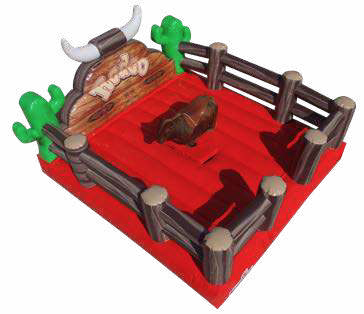 24ServiciosServicio de renta de juego inflable de de Troncos Giratorios con las siguientes características: 1.- Cada servicio durante 4 horas 2.- Medidas totales del inflable de 6 x 6 metros 3.- Apto para personas mayores de 6 años 4.- Con capacidad de soportar 6 participantes 5.- Con dos troncos mecánicos giratorios 6.- Con soporte de dos motores sopladores 7.- Servicio de operador durante las horas de servicio. 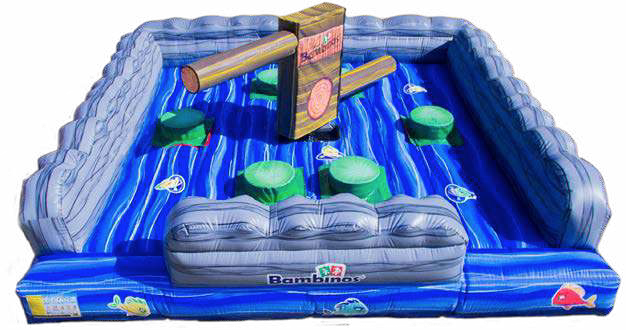 34ServiciosServicio de renta de juego inflable de Montaña de Rapel con las siguientes características: 1.- Cada servicio durante 3 horas 2.- Medidas totales del inflable de 6 x 6 de base y 7.5 metros la montaña de rapel 3.- Apto para personas mayores de 5 años 4.- Con capacidad de soportar personas con un peso de 90 kilogramos  5.- Con mínimo 2 tiras de destreza para rapel 6.- Con soporte de dos motores sopladores 7.- Servicio de operador durante las horas de servicio. 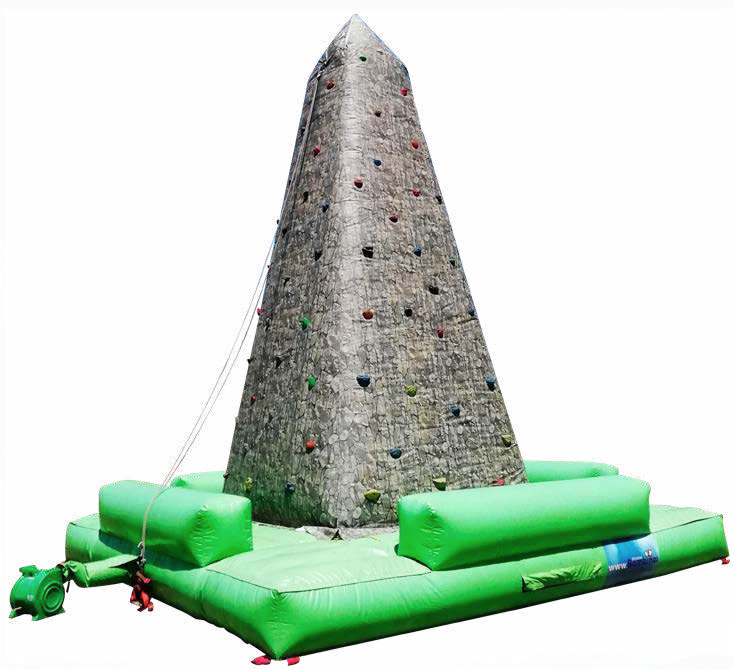 44ServiciosServicio de renta de juego inflable Boliche Gigante con las siguientes características: 1.- Cada servicio durante 3 horas 2.- Medidas totales del inflable 15 x 5 metros 3.- Apto para personas mayores de 5 años  4.- Con esfera de destreza y 6 pinos de 3 metros de altura 5 .- Con soporte de dos motores sopladores.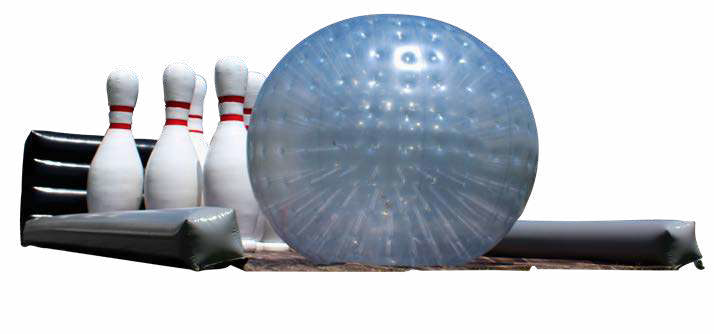 54ServiciosServicio de renta de juego inflable "Big Baller" con las siguientes características: 1.- Cada servicio durante 4 horas 2.- Medidas totales del inflable 11 metros de ancho x 5 y 4 metros de alturas 3.- Apto para personas mayores de 10 años 4.- Con capacidad de soportar personas con un peso de 90 kilogramos 5.- Con 4 esferas de destreza dentro del inflable 6.- Con soporte de dos motores sopladores.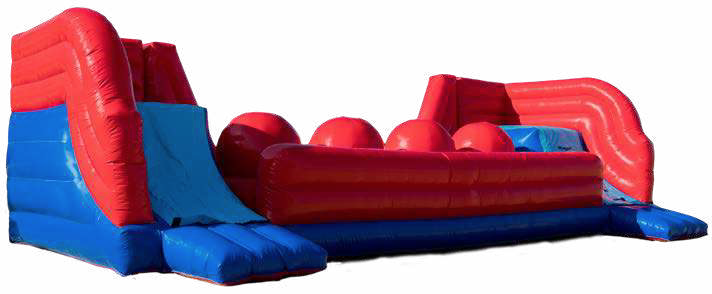 64ServiciosServicio de renta de juego inflable "Cancha con 8 bumpers balls" con las siguientes características: 1.- Cada servicio durante 3 horas 2.- Medidas totales del inflable de 14 x 6 metros 3.- Apto para personas mayores de 10 años 4.- Con 8 bumper balls  5.- Servicio de operador durante las horas de servicio. 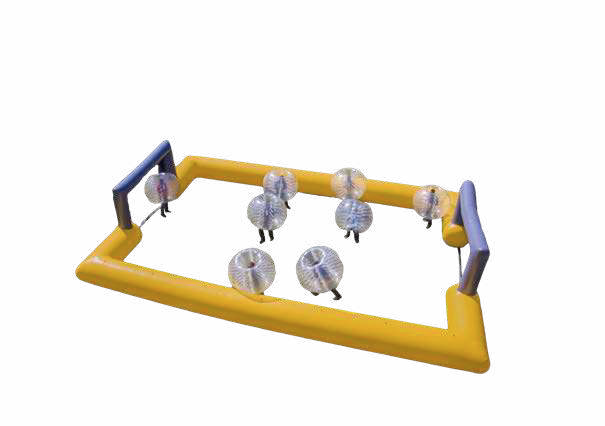 74ServiciosServicio de renta de juego inflable "Bungee Run" con las siguientes características: 1.- Cada servicio durante 4 horas 2.- Medidas totales del inflable 10 x 5 metros 3.- Apto para personas mayores de 10 años  4.- Con capacidad de soportar 3 participantes 5.- Con tres resortes de destreza y tres pistas de carrera 6.- Con soporte de un motor soplador.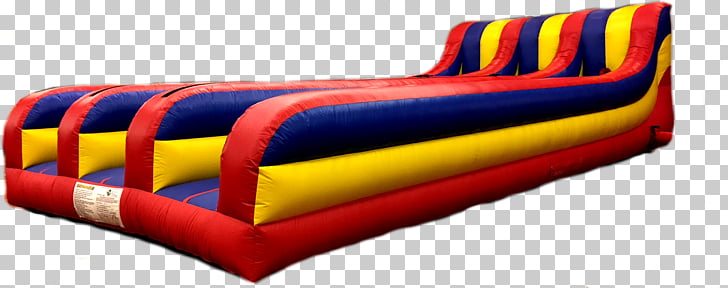 PARTIDACANTIDADU. DE M.DESCRIPCIÓNDESCRIPCIÓNPrecio UnitarioPrecio Partida14Servicios Servicio de renta de juego inflable de Toro Mecánico con las siguientes características: 1.- Cada servicio durante 4 horas 2.- Medidas totales del inflable de 4 x 5 metros 3.- Apto para mayores de 5 años 4.- Con capacidad para soportar un mínimo de 120 kilogramos. 5.- Con toro mecánico 6.- Con soporte de dos motores sopladores 7.- Servicio de operador durante las horas de servicio. Servicio de renta de juego inflable de Toro Mecánico con las siguientes características: 1.- Cada servicio durante 4 horas 2.- Medidas totales del inflable de 4 x 5 metros 3.- Apto para mayores de 5 años 4.- Con capacidad para soportar un mínimo de 120 kilogramos. 5.- Con toro mecánico 6.- Con soporte de dos motores sopladores 7.- Servicio de operador durante las horas de servicio. 24ServiciosServicio de renta de juego inflable de de Troncos Giratorios con las siguientes características: 1.- Cada servicio durante 4 horas 2.- Medidas totales del inflable de 6 x 6 metros 3.- Apto para personas mayores de 6 años 4.- Con capacidad de soportar 6 participantes 5.- Con dos troncos mecánicos giratorios 6.- Con soporte de dos motores sopladores 7.- Servicio de operador durante las horas de servicio. Servicio de renta de juego inflable de de Troncos Giratorios con las siguientes características: 1.- Cada servicio durante 4 horas 2.- Medidas totales del inflable de 6 x 6 metros 3.- Apto para personas mayores de 6 años 4.- Con capacidad de soportar 6 participantes 5.- Con dos troncos mecánicos giratorios 6.- Con soporte de dos motores sopladores 7.- Servicio de operador durante las horas de servicio. 34ServiciosServicio de renta de juego inflable de Montaña de Rapel con las siguientes características: 1.- Cada servicio durante 3 horas 2.- Medidas totales del inflable de 6 x 6 de base y 7.5 metros la montaña de rapel 3.- Apto para personas mayores de 5 años 4.- Con capacidad de soportar personas con un peso de 90 kilogramos  5.- Con mínimo 2 tiras de destreza para rapel 6.- Con soporte de dos motores sopladores 7.- Servicio de operador durante las horas de servicio. Servicio de renta de juego inflable de Montaña de Rapel con las siguientes características: 1.- Cada servicio durante 3 horas 2.- Medidas totales del inflable de 6 x 6 de base y 7.5 metros la montaña de rapel 3.- Apto para personas mayores de 5 años 4.- Con capacidad de soportar personas con un peso de 90 kilogramos  5.- Con mínimo 2 tiras de destreza para rapel 6.- Con soporte de dos motores sopladores 7.- Servicio de operador durante las horas de servicio. 44ServiciosServicio de renta de juego inflable Boliche Gigante con las siguientes características: 1.- Cada servicio durante 3 horas 2.- Medidas totales del inflable 15 x 5 metros 3.- Apto para personas mayores de 5 años  4.- Con esfera de destreza y 6 pinos de 3 metros de altura 5 .- Con soporte de dos motores sopladores.Servicio de renta de juego inflable Boliche Gigante con las siguientes características: 1.- Cada servicio durante 3 horas 2.- Medidas totales del inflable 15 x 5 metros 3.- Apto para personas mayores de 5 años  4.- Con esfera de destreza y 6 pinos de 3 metros de altura 5 .- Con soporte de dos motores sopladores.54ServiciosServicio de renta de juego inflable "Big Baller" con las siguientes características: 1.- Cada servicio durante 4 horas 2.- Medidas totales del inflable 11 metros de ancho x 5 y 4 metros de alturas 3.- Apto para personas mayores de 10 años 4.- Con capacidad de soportar personas con un peso de 90 kilogramos 5.- Con 4 esferas de destreza dentro del inflable 6.- Con soporte de dos motores sopladores.Servicio de renta de juego inflable "Big Baller" con las siguientes características: 1.- Cada servicio durante 4 horas 2.- Medidas totales del inflable 11 metros de ancho x 5 y 4 metros de alturas 3.- Apto para personas mayores de 10 años 4.- Con capacidad de soportar personas con un peso de 90 kilogramos 5.- Con 4 esferas de destreza dentro del inflable 6.- Con soporte de dos motores sopladores.64ServiciosServicio de renta de juego inflable "Cancha con 8 bumpers balls" con las siguientes características: 1.- Cada servicio durante 3 horas 2.- Medidas totales del inflable de 14 x 6 metros 3.- Apto para personas mayores de 10 años 4.- Con 8 bumper balls  5.- Servicio de operador durante las horas de servicio. Servicio de renta de juego inflable "Cancha con 8 bumpers balls" con las siguientes características: 1.- Cada servicio durante 3 horas 2.- Medidas totales del inflable de 14 x 6 metros 3.- Apto para personas mayores de 10 años 4.- Con 8 bumper balls  5.- Servicio de operador durante las horas de servicio. 74ServiciosServicio de renta de juego inflable "Bungee Run" con las siguientes características: 1.- Cada servicio durante 4 horas 2.- Medidas totales del inflable 10 x 5 metros 3.- Apto para personas mayores de 10 años  4.- Con capacidad de soportar 3 participantes 5.- Con tres resortes de destreza y tres pistas de carrera 6.- Con soporte de un motor soplador.Servicio de renta de juego inflable "Bungee Run" con las siguientes características: 1.- Cada servicio durante 4 horas 2.- Medidas totales del inflable 10 x 5 metros 3.- Apto para personas mayores de 10 años  4.- Con capacidad de soportar 3 participantes 5.- Con tres resortes de destreza y tres pistas de carrera 6.- Con soporte de un motor soplador.SubtotalSubtotalI.V.A.I.V.A.TotalTotalDeclaro bajo protesta de decir verdad que los precios cotizados tienen una vigencia de 90 días a partir de la fecha de apertura programada en la presente licitaciónNúmero de Registro de Proveedor asignado por el Municipio de Tlajomulco de Zúñiga, Jalisco: Número de Registro de Proveedor asignado por el Municipio de Tlajomulco de Zúñiga, Jalisco: Número de Registro de Proveedor asignado por el Municipio de Tlajomulco de Zúñiga, Jalisco: Registro Federal de Contribuyentes:Registro Federal de Contribuyentes:Registro Federal de Contribuyentes:Nombre del LICITANTE:Nombre del LICITANTE:Nombre del LICITANTE:Domicilio: (Calle, Número exterior-interior, Colonia, Código Postal)Domicilio: (Calle, Número exterior-interior, Colonia, Código Postal)Domicilio: (Calle, Número exterior-interior, Colonia, Código Postal)Municipio o Delegación:Municipio o Delegación:Entidad Federativa:Teléfono (s):Teléfono (s):Fax:Correo Electrónico:Correo Electrónico:Correo Electrónico:Para Personas Morales:Número de Escritura Pública: (en la que consta su Acta Constitutiva y sus modificaciones* si las hubiera)Fecha y lugar de expedición:Nombre del Fedatario Público, mencionando si es Titular o Suplente:Número de folio de la credencial para votar del representante legal: Fecha de inscripción en el Registro Público de la Propiedad y de Comercio:Tomo:Libro:Agregado con número al Apéndice:*NOTA: En caso de que hubiere modificaciones relevantes al Acta Constitutiva (cambio de razón social, de domicilio fiscal, de giro o actividad, etc.), deberá mencionar los datos anteriores que correspondan a dicha modificación y la referencia de la causa de la misma.Para Personas Físicas:Número de folio de la Credencial para Votar:Para Personas Morales:Número de Escritura Pública: (en la que consta su Acta Constitutiva y sus modificaciones* si las hubiera)Fecha y lugar de expedición:Nombre del Fedatario Público, mencionando si es Titular o Suplente:Número de folio de la credencial para votar del representante legal: Fecha de inscripción en el Registro Público de la Propiedad y de Comercio:Tomo:Libro:Agregado con número al Apéndice:*NOTA: En caso de que hubiere modificaciones relevantes al Acta Constitutiva (cambio de razón social, de domicilio fiscal, de giro o actividad, etc.), deberá mencionar los datos anteriores que correspondan a dicha modificación y la referencia de la causa de la misma.Para Personas Físicas:Número de folio de la Credencial para Votar:Para Personas Morales:Número de Escritura Pública: (en la que consta su Acta Constitutiva y sus modificaciones* si las hubiera)Fecha y lugar de expedición:Nombre del Fedatario Público, mencionando si es Titular o Suplente:Número de folio de la credencial para votar del representante legal: Fecha de inscripción en el Registro Público de la Propiedad y de Comercio:Tomo:Libro:Agregado con número al Apéndice:*NOTA: En caso de que hubiere modificaciones relevantes al Acta Constitutiva (cambio de razón social, de domicilio fiscal, de giro o actividad, etc.), deberá mencionar los datos anteriores que correspondan a dicha modificación y la referencia de la causa de la misma.Para Personas Físicas:Número de folio de la Credencial para Votar:P O D E RPara Personas Físicas o Morales que comparezcan a través de Apoderado, con Poder General o Especial para Actos de Administración o de Dominio, que les faculte para comparecer a la Licitación y a la firma del contrato que resulte del mismo: (en caso de ser Personas Morales y el poder se otorgue en la escritura del acta constitutiva, manifestarlo en este cuadro)Número de Escritura Pública:Tipo de poder:Nombre del Fedatario Público, mencionando si es Titular o Suplente:Fecha de inscripción en el Registro Público de la Propiedad y de Comercio:Tomo:Libro: Agregado con número al Apéndice:Lugar y fecha de expedición:Para Personas Físicas o Morales que comparezcan a través de Apoderado, con Poder General o Especial para Actos de Administración o de Dominio, que les faculte para comparecer a la Licitación y a la firma del contrato que resulte del mismo: (en caso de ser Personas Morales y el poder se otorgue en la escritura del acta constitutiva, manifestarlo en este cuadro)Número de Escritura Pública:Tipo de poder:Nombre del Fedatario Público, mencionando si es Titular o Suplente:Fecha de inscripción en el Registro Público de la Propiedad y de Comercio:Tomo:Libro: Agregado con número al Apéndice:Lugar y fecha de expedición:Clasificación de la empresa:Micro                    Pequeña                    Mediana                  GrandeTipo de empresa: Comercializadora               Productora             Servicio             NACIONAL            Nacional           Inter-Presentar copias certificadas del Acta Constitutiva y de ser aplicable Poder Especial o General ello  conjuntamente con copias simples de la documentación de soporte, las copias certificadas se devolverán previo cotejo de ello.                                                                                                                                          NACIONALClasificación de la empresa:Micro                    Pequeña                    Mediana                  GrandeTipo de empresa: Comercializadora               Productora             Servicio             NACIONAL            Nacional           Inter-Presentar copias certificadas del Acta Constitutiva y de ser aplicable Poder Especial o General ello  conjuntamente con copias simples de la documentación de soporte, las copias certificadas se devolverán previo cotejo de ello.                                                                                                                                          NACIONAL